Double Click to enter each Funding Commitment amount LEA 2022 - 2023 ARAP Status2022-2023 Louisiana Comeback 2.0 Directions: School systems will review their SY 2021 and SY 2022 LEAP 2025 data to revise their Academic Recovery and Acceleration Plans in accordance with federal and state requirements to address the disproportionate impact of COVID-19 on certain subgroups of students through key investments in evidence-based activities and Louisiana Comeback Commitments. LEAs must submit their plans in the Achieve! eGMS application by September 30, 2022. Completion of Act 294 sections are required for an approved plan. Data must be included in narrative responses for an approved plan.LEA Name LEA Code Enter Grade levels servedPlanning Contact (name) Planning Contact (name) Planning Contact (name) Planning Contact (title) Planning Contact (title) Planning Contact (title) Planning Contact (email) Planning Contact (email) Planning Contact (email) Planning Contact (phone) Planning Contact (phone) Planning Contact (phone) Fiscal Contact (name) Fiscal Contact (name) Fiscal Contact (name) Fiscal Contact (title) Fiscal Contact (title) Fiscal Contact (title) Fiscal Contact (email) Fiscal Contact (email) Fiscal Contact (email) Fiscal Contact (phone) Fiscal Contact (phone) Fiscal Contact (phone) School System Leader Name School System Leader Name School System Leader Name School System Leader Signature Date Date NEEDS ASSESSMENTS ✔ ✔ ✔How will the LEA identify the disproportionate impact of COVID-19 on student group, which include underrepresented student groups, including each major racial and ethnic group, children from low-income families, children with disabilities, English learners, migrant students, students experiencing homelessness and youth in foster care? (check all that apply)LEAs will submit the 2022 -2023  Academic Recovery and  Accelerations Plans in eGMS by September 30, 2022, with the following assurances: The proposed actions in this plan comply with the state board and local rules and regulations pertaining to pupil progression plans. Supporting budgets comply with local, state, and federal requirements, including but not limited to those enacted pursuant to the federal Elementary and Secondary School Emergency Relief Fund. Evidence-based activities identified for the 20% of ESSER III reservation requirement adhere to Section 8101(21)(A) of the ESEA.
 The LEA collected and incorporated public input in their Academic Recovery and Acceleration Efforts. The LEA must periodically, but no less frequently than every six months, review, and, as appropriate, revise its plan, during the period of the ARP ESSER award established in section 2001(a) of the ARP Act (i.e., until September 30, 2023).
 Budgets in eGMS will be revised to reflect key investments funding commitments captured in the LEA’s 2022 - 2023 Academic Recovery and Acceleration Plan.Commitment: ATTENDANCE & WELL-BEING ✔  ✔ 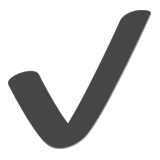 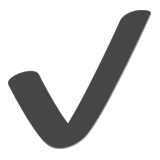 Commitment: ATTENDANCE & WELL-BEING ✔  ✔ Commitment: ATTENDANCE & WELL-BEING ✔  ✔ Commitment: ATTENDANCE & WELL-BEING ✔  ✔ Commitment: ATTENDANCE & WELL-BEING ✔  ✔ 2022-2023 Key Investment: Attendance  ESSER II ESSER III Use the guiding questions, examples, and resources to provide a narrative response for this key investment. Use the guiding questions, examples, and resources to provide a narrative response for this key investment. Use the guiding questions, examples, and resources to provide a narrative response for this key investment. Use the guiding questions, examples, and resources to provide a narrative response for this key investment. Use the guiding questions, examples, and resources to provide a narrative response for this key investment. 2022-2023 Key Investment: Well-Being  ESSER II ESSER III Use the guiding questions, examples, and resources to provide a narrative response for this key investment. Use the guiding questions, examples, and resources to provide a narrative response for this key investment. Use the guiding questions, examples, and resources to provide a narrative response for this key investment. Use the guiding questions, examples, and resources to provide a narrative response for this key investment. Use the guiding questions, examples, and resources to provide a narrative response for this key investment. The Attendance and Well-Being Commitment can be written as one narrative response in this section. Please be sure to include response criteria from both key investments in the narrative response. The Attendance and Well-Being Commitment can be written as one narrative response in this section. Please be sure to include response criteria from both key investments in the narrative response. The Attendance and Well-Being Commitment can be written as one narrative response in this section. Please be sure to include response criteria from both key investments in the narrative response. The Attendance and Well-Being Commitment can be written as one narrative response in this section. Please be sure to include response criteria from both key investments in the narrative response. The Attendance and Well-Being Commitment can be written as one narrative response in this section. Please be sure to include response criteria from both key investments in the narrative response. ATTENDANCE & WELL-BEING     2022-2023 Total Funding CommitmentATTENDANCE & WELL-BEING     2022-2023 Total Funding CommitmentATTENDANCE & WELL-BEING     2022-2023 Total Funding CommitmentCommitment: RECOVERY AND ACCELERATION ✔  ✔  ✔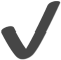 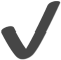 LEAs must complete a minimum of two Recovery and Acceleration key investments for this plan to be approved.How will the LEA provide expanded support for students who did not score mastery or above on the statewide assessment? All areas outlined in Act 294 should be addressed.Commitment: RECOVERY AND ACCELERATION ✔  ✔  ✔LEAs must complete a minimum of two Recovery and Acceleration key investments for this plan to be approved.How will the LEA provide expanded support for students who did not score mastery or above on the statewide assessment? All areas outlined in Act 294 should be addressed.Commitment: RECOVERY AND ACCELERATION ✔  ✔  ✔LEAs must complete a minimum of two Recovery and Acceleration key investments for this plan to be approved.How will the LEA provide expanded support for students who did not score mastery or above on the statewide assessment? All areas outlined in Act 294 should be addressed.Commitment: RECOVERY AND ACCELERATION ✔  ✔  ✔LEAs must complete a minimum of two Recovery and Acceleration key investments for this plan to be approved.How will the LEA provide expanded support for students who did not score mastery or above on the statewide assessment? All areas outlined in Act 294 should be addressed.Commitment: RECOVERY AND ACCELERATION ✔  ✔  ✔LEAs must complete a minimum of two Recovery and Acceleration key investments for this plan to be approved.How will the LEA provide expanded support for students who did not score mastery or above on the statewide assessment? All areas outlined in Act 294 should be addressed.2022-2023 Key Investment: Targeted Learning Support ESSER II ESSER III Use the guiding questions, examples, and resources to provide a narrative response for this key investment. Use the guiding questions, examples, and resources to provide a narrative response for this key investment. Use the guiding questions, examples, and resources to provide a narrative response for this key investment. Use the guiding questions, examples, and resources to provide a narrative response for this key investment. Use the guiding questions, examples, and resources to provide a narrative response for this key investment. 2022-2023 Key Investment: Before and After School ProgramsESSER II ESSER III Use the guiding questions, examples, and resources to provide a narrative response for this key investment. Use the guiding questions, examples, and resources to provide a narrative response for this key investment. Use the guiding questions, examples, and resources to provide a narrative response for this key investment. Use the guiding questions, examples, and resources to provide a narrative response for this key investment. Use the guiding questions, examples, and resources to provide a narrative response for this key investment. 2022-2023 Key Investment: Summer Learning Programs ESSER II ESSER III Use the guiding questions, examples, and resources to provide a narrative response for this key investment. Use the guiding questions, examples, and resources to provide a narrative response for this key investment. Use the guiding questions, examples, and resources to provide a narrative response for this key investment. Use the guiding questions, examples, and resources to provide a narrative response for this key investment. Use the guiding questions, examples, and resources to provide a narrative response for this key investment. 2022-2023 Key Investment: Extended Instructional Time ESSER II ESSER III Use the guiding questions, examples, and resources to provide a narrative response for this key investment. Use the guiding questions, examples, and resources to provide a narrative response for this key investment. Use the guiding questions, examples, and resources to provide a narrative response for this key investment. Use the guiding questions, examples, and resources to provide a narrative response for this key investment. Use the guiding questions, examples, and resources to provide a narrative response for this key investment. 2022-2023 Key Investment: Individual Student Plans for SuccessESSER II ESSER III Use the guiding questions, examples, and resources to provide a narrative response for this key investment. Use the guiding questions, examples, and resources to provide a narrative response for this key investment. Use the guiding questions, examples, and resources to provide a narrative response for this key investment. Use the guiding questions, examples, and resources to provide a narrative response for this key investment. Use the guiding questions, examples, and resources to provide a narrative response for this key investment. The Recovery and Acceleration Commitment can be written as one narrative response in this section. Please be sure to include response criteria from at least two key investments. The Recovery and Acceleration Commitment can be written as one narrative response in this section. Please be sure to include response criteria from at least two key investments. The Recovery and Acceleration Commitment can be written as one narrative response in this section. Please be sure to include response criteria from at least two key investments. The Recovery and Acceleration Commitment can be written as one narrative response in this section. Please be sure to include response criteria from at least two key investments. The Recovery and Acceleration Commitment can be written as one narrative response in this section. Please be sure to include response criteria from at least two key investments.      RECOVERY AND ACCELERATION     2022-2023 Total Funding Commitment      RECOVERY AND ACCELERATION     2022-2023 Total Funding Commitment      RECOVERY AND ACCELERATION     2022-2023 Total Funding Commitment Commitment: PROFESSIONAL LEARNING & DEVELOPMENT ✔ ✔  ✔ Commitment: PROFESSIONAL LEARNING & DEVELOPMENT ✔ ✔  ✔ Commitment: PROFESSIONAL LEARNING & DEVELOPMENT ✔ ✔  ✔ Commitment: PROFESSIONAL LEARNING & DEVELOPMENT ✔ ✔  ✔ Commitment: PROFESSIONAL LEARNING & DEVELOPMENT ✔ ✔  ✔ 2022-2023 Key Investment: School Improvement Best Practices ESSER II ESSER III Use the guiding questions, examples, and resources to provide a narrative response for this key investment. Use the guiding questions, examples, and resources to provide a narrative response for this key investment. Use the guiding questions, examples, and resources to provide a narrative response for this key investment. Use the guiding questions, examples, and resources to provide a narrative response for this key investment. Use the guiding questions, examples, and resources to provide a narrative response for this key investment. 2022-2023 Key Investment: Literacy Professional DevelopmentESSER II ESSER III Use the guiding questions, examples, and resources to provide a narrative response for this key investment. Use the guiding questions, examples, and resources to provide a narrative response for this key investment. Use the guiding questions, examples, and resources to provide a narrative response for this key investment. Use the guiding questions, examples, and resources to provide a narrative response for this key investment. Use the guiding questions, examples, and resources to provide a narrative response for this key investment. The Professional Learning and Development Commitment can be written as one narrative response in this section. Please be sure to include response criteria from key investments.  The Professional Learning and Development Commitment can be written as one narrative response in this section. Please be sure to include response criteria from key investments.  The Professional Learning and Development Commitment can be written as one narrative response in this section. Please be sure to include response criteria from key investments.  The Professional Learning and Development Commitment can be written as one narrative response in this section. Please be sure to include response criteria from key investments.  The Professional Learning and Development Commitment can be written as one narrative response in this section. Please be sure to include response criteria from key investments.  PROFESSIONAL LEARNING & DEVELOPMENT 2022-2023 Total Funding Commitment PROFESSIONAL LEARNING & DEVELOPMENT 2022-2023 Total Funding Commitment PROFESSIONAL LEARNING & DEVELOPMENT 2022-2023 Total Funding Commitment SCHOOL SAFETY & OPERATIONS ✔ 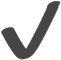 SCHOOL SAFETY & OPERATIONS ✔ SCHOOL SAFETY & OPERATIONS ✔ SCHOOL SAFETY & OPERATIONS ✔ SCHOOL SAFETY & OPERATIONS ✔ SCHOOL SAFETY & OPERATIONS ✔ 2022-2023 Safe School Reopening ESSER II ESSER II ESSER III Provide the URL to the following LEA documents.Provide the URL to the following LEA documents.Provide the URL to the following LEA documents.Provide the URL to the following LEA documents.Provide the URL to the following LEA documents.Provide the URL to the following LEA documents.School Reopening Plan for In-Person Learning   	COVID-19 Vaccination policies for staff and students   	Masking policies for staff and students   	Physical distancing, cohorts, or learning pods   	If all information is in the main School Reopening Plan, please enter the same URL for each.School Reopening Plan for In-Person Learning   	COVID-19 Vaccination policies for staff and students   	Masking policies for staff and students   	Physical distancing, cohorts, or learning pods   	If all information is in the main School Reopening Plan, please enter the same URL for each.School Reopening Plan for In-Person Learning   	COVID-19 Vaccination policies for staff and students   	Masking policies for staff and students   	Physical distancing, cohorts, or learning pods   	If all information is in the main School Reopening Plan, please enter the same URL for each.School Reopening Plan for In-Person Learning   	COVID-19 Vaccination policies for staff and students   	Masking policies for staff and students   	Physical distancing, cohorts, or learning pods   	If all information is in the main School Reopening Plan, please enter the same URL for each.School Reopening Plan for In-Person Learning   	COVID-19 Vaccination policies for staff and students   	Masking policies for staff and students   	Physical distancing, cohorts, or learning pods   	If all information is in the main School Reopening Plan, please enter the same URL for each.School Reopening Plan for In-Person Learning   	COVID-19 Vaccination policies for staff and students   	Masking policies for staff and students   	Physical distancing, cohorts, or learning pods   	If all information is in the main School Reopening Plan, please enter the same URL for each.2022-2023 School Safety Operations  2022-2023 School Safety Operations  ESSER II or III budgeting for this section is not required as a part of this plan. ESSER II or III budgeting for this section is not required as a part of this plan. ESSER II or III budgeting for this section is not required as a part of this plan. ESSER II or III budgeting for this section is not required as a part of this plan. School Safety planning aims to help schools prevent, protect, mitigate, respond to, and recover from a range of school safety threats, hazards, and emergencies. This section of the ARAP has been added to assist school systems with facilitating discussions to create safe and supportive learning environments where students can thrive and grow. LEAs should begin this process by assessing each school’s safety posture to create actionable next steps to consider.School Safety planning aims to help schools prevent, protect, mitigate, respond to, and recover from a range of school safety threats, hazards, and emergencies. This section of the ARAP has been added to assist school systems with facilitating discussions to create safe and supportive learning environments where students can thrive and grow. LEAs should begin this process by assessing each school’s safety posture to create actionable next steps to consider.School Safety planning aims to help schools prevent, protect, mitigate, respond to, and recover from a range of school safety threats, hazards, and emergencies. This section of the ARAP has been added to assist school systems with facilitating discussions to create safe and supportive learning environments where students can thrive and grow. LEAs should begin this process by assessing each school’s safety posture to create actionable next steps to consider.School Safety planning aims to help schools prevent, protect, mitigate, respond to, and recover from a range of school safety threats, hazards, and emergencies. This section of the ARAP has been added to assist school systems with facilitating discussions to create safe and supportive learning environments where students can thrive and grow. LEAs should begin this process by assessing each school’s safety posture to create actionable next steps to consider.School Safety planning aims to help schools prevent, protect, mitigate, respond to, and recover from a range of school safety threats, hazards, and emergencies. This section of the ARAP has been added to assist school systems with facilitating discussions to create safe and supportive learning environments where students can thrive and grow. LEAs should begin this process by assessing each school’s safety posture to create actionable next steps to consider.School Safety planning aims to help schools prevent, protect, mitigate, respond to, and recover from a range of school safety threats, hazards, and emergencies. This section of the ARAP has been added to assist school systems with facilitating discussions to create safe and supportive learning environments where students can thrive and grow. LEAs should begin this process by assessing each school’s safety posture to create actionable next steps to consider.Use the guiding questions, examples, and resources to provide a narrative response to address emergency planning, threat assessments and reporting, and targeted violence.  Use the guiding questions, examples, and resources to provide a narrative response to address emergency planning, threat assessments and reporting, and targeted violence.  Use the guiding questions, examples, and resources to provide a narrative response to address emergency planning, threat assessments and reporting, and targeted violence.  Use the guiding questions, examples, and resources to provide a narrative response to address emergency planning, threat assessments and reporting, and targeted violence.  Use the guiding questions, examples, and resources to provide a narrative response to address emergency planning, threat assessments and reporting, and targeted violence.  Use the guiding questions, examples, and resources to provide a narrative response to address emergency planning, threat assessments and reporting, and targeted violence.  SCHOOL SAFETY & OPERATIONS      2022-2023 Total Funding Commitment SCHOOL SAFETY & OPERATIONS      2022-2023 Total Funding Commitment SCHOOL SAFETY & OPERATIONS      2022-2023 Total Funding Commitment SCHOOL SAFETY & OPERATIONS      2022-2023 Total Funding Commitment ARAP ApprovedARAP Approved with contingencies: ARAP returned to LEA to revise based on reviewer feedback/comments ARAP not approved: LDOE Consultation Required -- ARAP returned to LEA to correct based on reviewer feedback/commentsReviewer Initials Date 